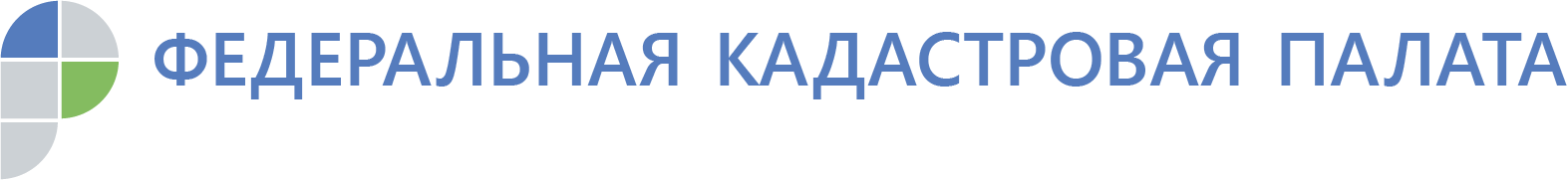 Специалисты Кадастровой палаты продолжают проведение тематических горячих линий для граждан10 июля 2019 года с 10.00 до 12.00 начальник отдела нормализации баз данных Ирина Валерьевна Боброва проведет горячую линию. В ходе горячей линии куряне могут задать вопросы об имеющихся расхождениях между информацией, содержащейся в документах, подтверждающих проведенную государственную регистрацию прав и сведениями, содержащимися в Едином государственном реестре недвижимости, о наличии дублирующих сведений в реестре недвижимости и другие.Телефон горячей линии: 8 (4712) 72-40-01. 25 июля 2019 года с 14.00 до 16.00 состоится горячая линия для профессиональных участников рынка кадастровых работ. На вопросы кадастровых инженеров ответят начальник отдела обработки документов и обеспечения учетных действий №1 Павлова Наталья Николаевна и начальник отдела обработки документов и обеспечения учетных действий №2 Сараева Татьяна Ивановна.  Звонки от кадастровых инженеров будут приниматься по телефону 8 (4712) 72-40-01.Контакты для СМИАкулова Ольга Александровна,специалист по связям с общественностьюТел.: (4712) 72-40-00, доб. 2232E-mail: press@46.kadastr.ruАдрес: пр-д Сергеева, д. 10 А,Курск, 305048Веб-сайт: http://kadastr.ru; https://vk.com/fkp_46